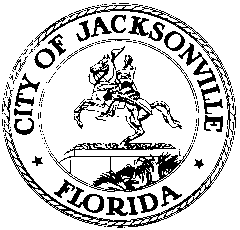 OFFICE OF THE CITY COUNCIL117 WEST DUVAL STREET, SUITE 4254TH FLOOR, CITY HALLJACKSONVILLE, FLORIDA 32202904-630-1377JOINT LUZ AND TEU SPECIAL COMMITTEE MEETING MINUTESCity Council Chamber, 1st floor, City HallJune 11, 20183:00 p.m.Location: City Council Chamber, City Hall – St. James Building, 117 West Duval StreetIn attendance: Council Members Lori Boyer (Chair), Al Ferraro, Matt Schellenberg, Joyce Morgan, Aaron Bowman, Jim Love, John Crescimbeni Also: Paige Johnston – Office of General Counsel; Philip Peterson – Council Auditor’s Office; Staci Lopez and Crystal Shemwell – Legislative Services Division; Yvonne P. Mitchell – Council Research DivisionMeeting Convened: 3:00 p.m.Council Member Lori Boyer called the meeting to order and the attendees introduced themselves for the record. Mr. Jason Teal provided an overview of the substitute legislation as filed. The sections within the legislationSubpart A - RegistrationSubpart B - Underground CommunicationsSubpart C - Small Cell Applications (General Permitting Requirements)Subpart D - Colocation on existing City/JEA poles or replacementSubpart E  - New Poles in public ROWMr. Teal reviewed the additional definitions and waiver process. The waiver must be submitted with the application and provide specific details related to the inability to comply with the standard. The State Law requires a volume of 28 cubic feet associated wireless facility. CM Boyer explained that language will be added to define wireless equipment with 30 cubic feet requirement that is all-inclusive. This will allow for the addition of associated equipment if needed.Heather Duncan, ATT; Paul Harden and Kelly McGriff, UnitiGroup; Adam Oliver, Verizon; Jim Overton, Scenic Jacksonville; and Tracey Arpen, City Beautiful Jax, provided general feedback regarding the substitute. Mr. Harden and Mr. McGriff requested the committee to schedule an additional workshop to allow time to review the substitute and provide a list of concerns. Mr. McGriff mentioned two immediate concerns regarding clarification of the six cubic feet of volume on top of the pole, and the importance of the definition of “reasonably feasible” incorporating cost and time.Mr. Overton mentioned that Scenic Jacksonville intends to submit a proposal City Council proposing a 30-year takedown of wires throughout the county. Other concerns mentioned involved the proximity of small cell equipment on poles near historic structures.Private Property Regulation of Small Cell AntennasThe committee received a packet of information regarding Communication Tower and Antenna regulations along with examples of various towers and antenna mounts. Mr. Bill Killingsworth provided a review of the three tracks listed in Part 15, Zoning Code. Track 1 allows for administratively approved towers in non-residential zoning districts. Mr. Killingsworth provided several suggestions including, but not limited to, adding maximum height allowed that meets the definition for “small wireless facilities”; and adding a public park, a historic district, a historic landmark, and any environmentally sensitive land to the list with a setback requirement from any transportation view corridor. Track 2 allows for towers to be approved by the Planning Commission. The Commission can approve towers in residential districts. The same language in Track 1 is included regarding the tower being 50 feet or less, and less than the maximum height allowed of a principle structure on the site and meets the definition and design guidelines. Track 3 allows for conventional wireless towers to be approved by Council. There were suggestions for this section.In regards to antennas, Mr. Killingsworth suggested that neither rooftop nor side-mounted antennas allowed on any lot containing a single-family dwelling as a principal structure. The same language in Track 1 is included regarding the tower being 50 feet or less, and less than the maximum height allowed of a principle structure on the site and meets the definition and design guidelines is suggested under Performance Standards section. Ms. Paige Johnston will work with Mr. Killingsworth and Ms. Susan Grandin to draft legislation based on information provided to the committee.CM Boyer requested that vendor representatives submit their comments by noon on Thursday, June 14th. She will work with Legislative Services to schedule another noticed meeting. Anyone interested in attending the next notice meeting was asked to submit their contact information to ensure notification.  Meeting adjourned: 4:28 p.m.The written minutes of this meeting are only an overview of what was discussed. The following items have been submitted for the public record. Please contact legislative services for these items.Minutes: Yvonne P. Mitchell, Council Research    06.14.18     Posted 5:00 p.m.Tapes:	Joint LUZ and TEU Special Committee Meeting – LSD	06.11.18Handouts: Joint LUZ and TEU Special Committee Meeting	    06.11.18